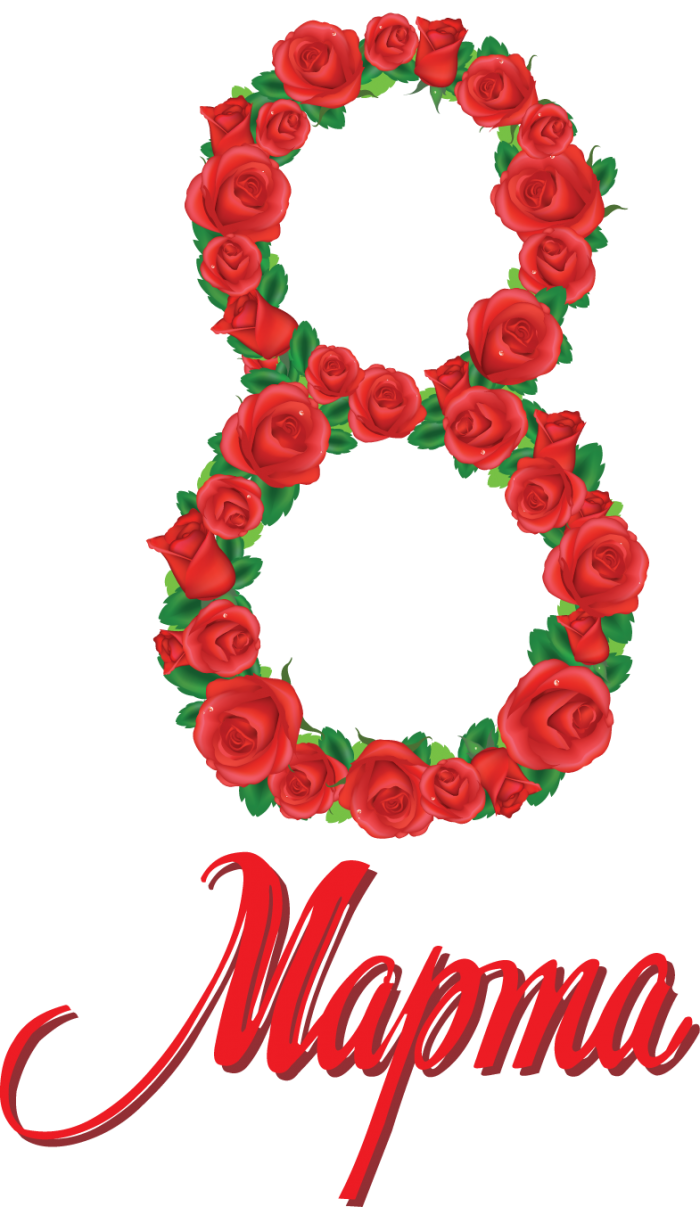 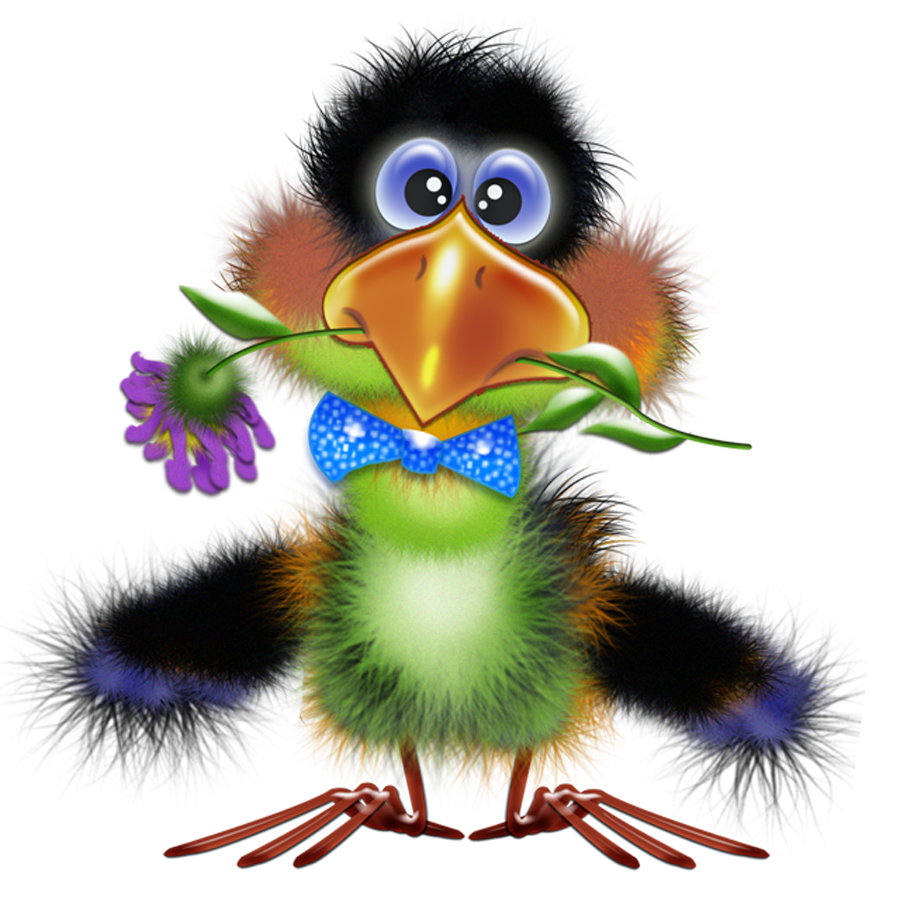 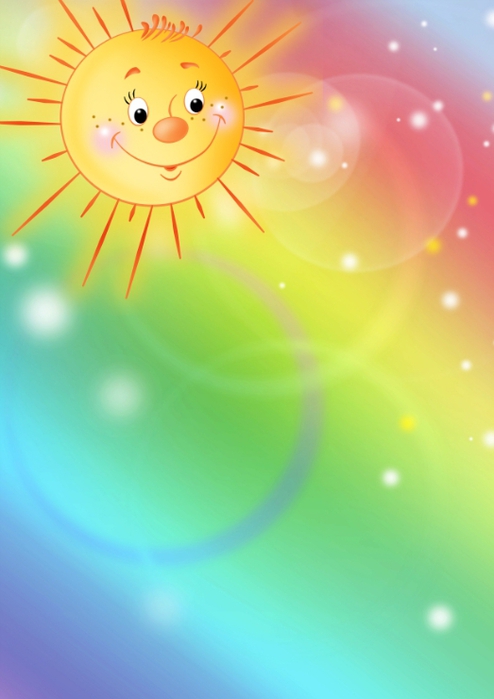 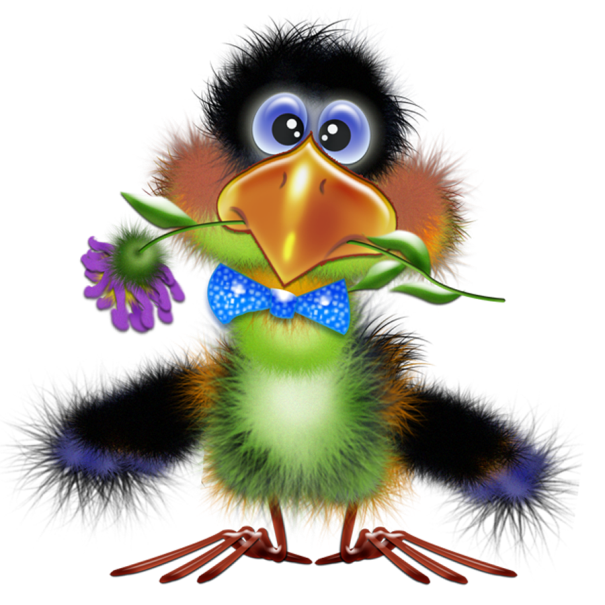 Мы рады познакомить Вас с галчонком по имени Карчик! Пока он еще маленький, но очень любопытный, и хочет многому научиться. Именно поэтому  он поселился в нашем детском саду и внимательно наблюдает за жизнью детей и взрослых, собирая информацию. Мы надеемся, он станет вам настоящим другом.Характер содержания газеты «Галчонок Карчик» - познавательно – развлекательный. Периодичность издания  - 1 раз в месяц.Издание ориентировано как на детей, так и на их родителей.Название каждой рубрики начинается со слога КАР, так как вся информация опубликована со слов Карчика.КАРусель событий– рубрика рассказывающая о новостях в жизни нашего детского сада.КАРамелька – рубрика, в которой размещается информация о поздравлениях или других «вкусных» событиях.КАРапуз, будь здоров!!!- рубрика, направленная на повышение психолого – медицинских знаний родителей.КАРмашек идей– в этой рубрике можно найти интересные идеи по изготовлению поделок, рисунков с детьми.КАРандашик специалиста– в этой рубрике делятся опытом, и дают ценные советы специалисты нашего детского сада.КАРтотека игр– в этой рубрике можно найти игры и задания, которые помогут не только выработать правильное произношение звуков, но и закрепить их.КАРаван традиций – непостоянная рубрика, посвященная традиционным мероприятиям нашего детского сада.ГЛАВНЫЕ РЕДАКТОРЫ ГАЗЕТЫ:  заведующий МДОУ Иванова Элла Германовна, воспитатели Скворцова Оксана Анатольевна и Беляева Ольга Владимировна.Над выпуском работали: Скворцова О. А.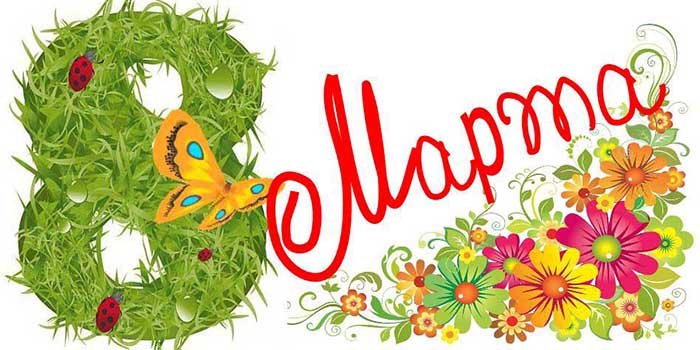  8 марта - это первый праздник весны — самого прекрасного времени года. 8 марта мы всегда поздравляем наших мам, бабушек, которые так много времени уделяют нашему воспитанию, а также сестричек и знакомых девочек. В этот день папы поздравляют своих жён и мам, дарят им цветы.А как и когда поздравляют мам и девочек в других странах? Ведь не везде 8 Марта — официальный праздник.В Соединённых Штатах и странах Западной Европы весной празднуют День матери. Раньше в четвёртое воскресенье Великого поста люди приносили дары в местную («материнскую») сельскую церковь. В наше время дети дарят своим мамам поздравительные открытки и подарки, устраивают «день послушания».Испанцы «женский день» празднуют 5 февраля. Это день памяти святой Агеды — покровительницы женщин.Народы Южной и Северной Индии поклоняются богиням счастья, красоты и дома Лакшми и Парвати. Празднуют эти дни в сентябре- октябре. Люди украшают дома цветами, дарят женщинам подарки.Японцы 3 марта празднуют Хина-Мацури — праздник девочек. Этот день ещё называют праздником цветения персика. В древности в этот день из бумаги вырезали куклу. Потом игрушку сжигали или бросали в воду. Огонь и вода должны были унести прочь все несчастья. Но со временем кукол перестали уничтожать. Теперь их делают из глины и дерева, наряжают в шёлковые платья. Иногда даже устраивают выставки кукол.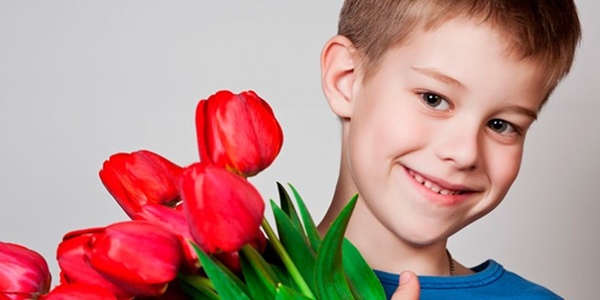 Дорогие наши, любимые женщины, самые привлекательные и красивые, молодые и стройные, добрые и сердечные! Любимые наши жены, дочери, матери, подруги и все-все сильные и прекрасные женщины! Поздравляем вас с днем 8 Марта! Желаем, чтобы ваши сердца принадлежали тем, кто любит и обожает вас, чтобы каждый день и час вы ощущали любовь и заботу, преданность и верность, помощь и поддержку! Любите сами и будьте всегда любимы, оставайтесь такими же прекрасными и неповторимыми, надежными и трудолюбивыми, нежными и теплыми! Счастья вам, радости и удачи всегда и во всём!
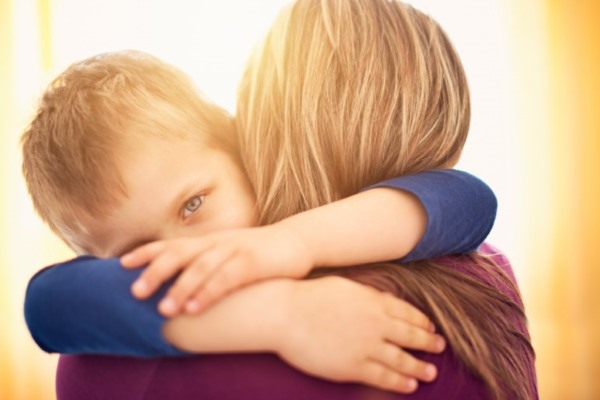 С одной стороны, большинство из нас согласны, что кричать на ребенка – плохо. Но с другой, крик – это природная и порой даже непроизвольная реакция в случае, когда нас не слышат. Допустимо ли, чтобы крик стал вспомогательным «средством» в процессе воспитания и насколько действенный такой метод общения с малышом? Обойдемся без истерик 
Если вы регулярно срываетесь на крик или часто повышаете голос на кроху из-за любой мелочи, то такую манеру разговора вряд ли можно оправдать одним темпераментом. В таком случае, поведение малыша служит всего лишь поводом, а настоящая причина кроется в чем-то другом. Проблемы на работе, натянутые отношения с мужем, возрастные кризисы – все эти факторы и могут быть настоящей причиной вашего плохого настроения, которое, к сожалению, сказывается на ребенке… Родители уверенны, что «по хорошему до нему не доходит» и повышают голос на малыша все громче и чаще. В результате, сами взрослые изматываются от собственного бессилия, а дети так и не понимают, зачем нужно складывать разбросанные игрушки… Полезные советы:Если вы чувствуете, что вот-вот сорветесь на ребенке, который не выполнил вашу просьбу или проигнорировал замечание – уйдите на несколько минут в другую комнату и постарайтесь успокоиться. И когда эмоции утихнут – спокойно объясните малышу, что именно в его поведении вам не понравилось.Дети намного лучше понимают взрослых, когда родители опускаются на корточкии, смотрят им прямо в глаза. В такой способ стираются авторитетные границы между ребенком и взрослым и дети могут беседовать с родителями наравне, а значит – слушать и слышать, что от них требуют и ожидают.Когда вы хотите объяснить малышу, что именно вам не нравиться – постарайтесь не переходить на личности. Делайте акцент на проступках, но не на личных качествах ребенка. К примеру, можно сказать «мне не понравилось, как ты вел себя, когда у нас были гости. Твое поведение меня огорчило». Но не нужно говорить «Ты плохой мальчик/девочка».Не нужно также навешивать ярлыки на малыша, к примеру, постоянно твердить ребенку о том, что он – маленький обманщик или настоящий проказник. Ведь малыш может усвоить одну из навязанных вами моделей поведения, затем по инерции обманывать или специально делать пакости.Когда вы даете поручения малышу, старайтесь делать это как можно лаконичнее и мотивировать ребенка выполнить задание, например: «уберешь игрушки – пойдем гулять». Не нарушайте условий вашего «договора», иначе малыш перестанет вам доверять.Если вы замечаете, что слишком часто срываетесь на крик – практикуйте один раз в неделю «день без крика». Объявите крохе, что в этот день вы обещаете не повышать голос, но он в свою очередь должен вас слушаться. Понаблюдайте, сколько раз в течении дня вам хотелось сорваться и накричать на малыша, когда он провинился. Тяжело ли вам было сдержаться и в спокойном тоне растолковать ребенку, в чем именно он был не прав и что в его поведении вас расстроило.И напоследок, задайте себе вопрос: «почему ребенок меня не слушается?». Попытайтесь проанализировать: ведь не исключено, что вы просите его о чем-то в неподходящий момент, например в разгаре увлекательной игры. А если малыш просто не хочет складывать игрушки, зная, что мама сделает это вместо него, значит проблема заключается в неправильной тактике поведения. В таком случае понаблюдайте, как часто вы выполняете за ребенка свою же просьбу и впредь старайтесь этого не делать.И помните, что дети, в отличие от нас, еще не достаточно владеют навыками самоконтроля, потому не всегда могут без помощи родителей справиться с каким-то заданием или поручением. Помогите же им, мотивируйте на результат и  демонстрируйте любовь к своим непоседам. Каждый малыш нуждается в маминой любви и папиной поддержке, не смотря на то, что его поведение далеко не образцово- показательное.https://professionali.ru/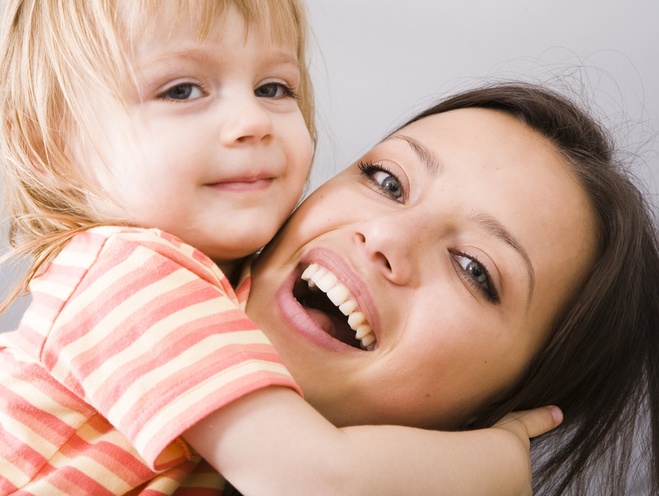 Совершенно очевидно, что ни один родитель не стремится к тому, чтобы его ребенок стал тревожным.Однако порой действия взрослых способствуют развитию этого качества у детей.Нередко родители предъявляют ребенку требования, соответствовать которым он не в силах. Малыш не может понять, как и чем угодить родителям, безуспешно пробует добиться их расположения и любви. Но, потерпев одну неудачу за другой, понимает, что никогда не сможет выполнить все, чего ждут от него мама и папа. Он признает себя не таким, как все: хуже, никчемнее, считает необходимым приносить бесконечные извинения.Чтобы избежать пугающего внимания взрослых или их критики, ребенок физически и психически сдерживает свою внутреннюю энергию. Он привыкает мелко и часто дышать, голова его уходит в плечи, ребенок приобретает привычку осторожно и незаметно выскальзывать из комнаты. Все это отнюдь не способствует развитию ребенка, реализации его творческих способностей, мешает его общению со взрослыми и детьми, поэтому родители тревожного ребенка должны сделать все, чтобы заверить его в своей любви (независимо от успехов), в его компетентности в какой-либо области (не бывает совсем неспособных детей).Прежде всего, родители должны ежедневно отмечать его успехи, сообщая о них в его присутствии другим членам семьи (например, во время общего ужина). Кроме того, необходимо отказаться от слов, которые унижают достоинство ребенка ("осел", "дурак"), даже если взрослые очень раздосадованы и сердиты. Не надо требовать от ребенка извинений за тот или иной поступок, лучше пусть объяснит, почему он это сделал (если захочет). Если же ребенок извинился под нажимом родителей, это может вызвать у него не раскаяние, а озлобление.Полезно снизить количество замечаний. Пусть родители попробуют в течение одного только дня записать все замечания, высказанные ребенку. Вечером пусть они перечитают список. Скорее всего, для них станет очевидно, что большинство замечаний можно было бы не делать: они либо не принесли пользы, либо только навредили вам и вашему ребенку.Нельзя угрожать детям невыполнимыми наказаниями: ("Замолчи, а то рот заклею! Уйду от тебя! Убью тебя!"). Они и без того боятся всего на свете. Лучше, если родители в качестве профилактики, не дожидаясь экстремальной ситуации, будут больше разговаривать с детьми, помогать им выражать свои мысли и чувства словами.Ласковые прикосновения родителей помогут тревожному ребенку обрести чувство уверенности и доверия к миру, а это избавит его от страха насмешки, предательства. Родители тревожного ребенка должны быть единодушны и последовательны, поощряя и наказывая его. Малыш, не зная, например, как сегодня отреагирует мама на разбитую тарелку, боится еще больше, а это приводит его к стрессу.Родители тревожных детей часто сами испытывают мышечное напряжение, поэтому упражнения на релаксацию могут быть полезны и для них.http://www.psychologos.ru/Первый весенний праздник шагает по стране! Все мужчины и мальчики поздравляют своих мам, жен, сестренок, бабушек с 8 марта!Наш садик не остался в стороне! В честь наших дорогих женщин прошла череда праздничных утренников.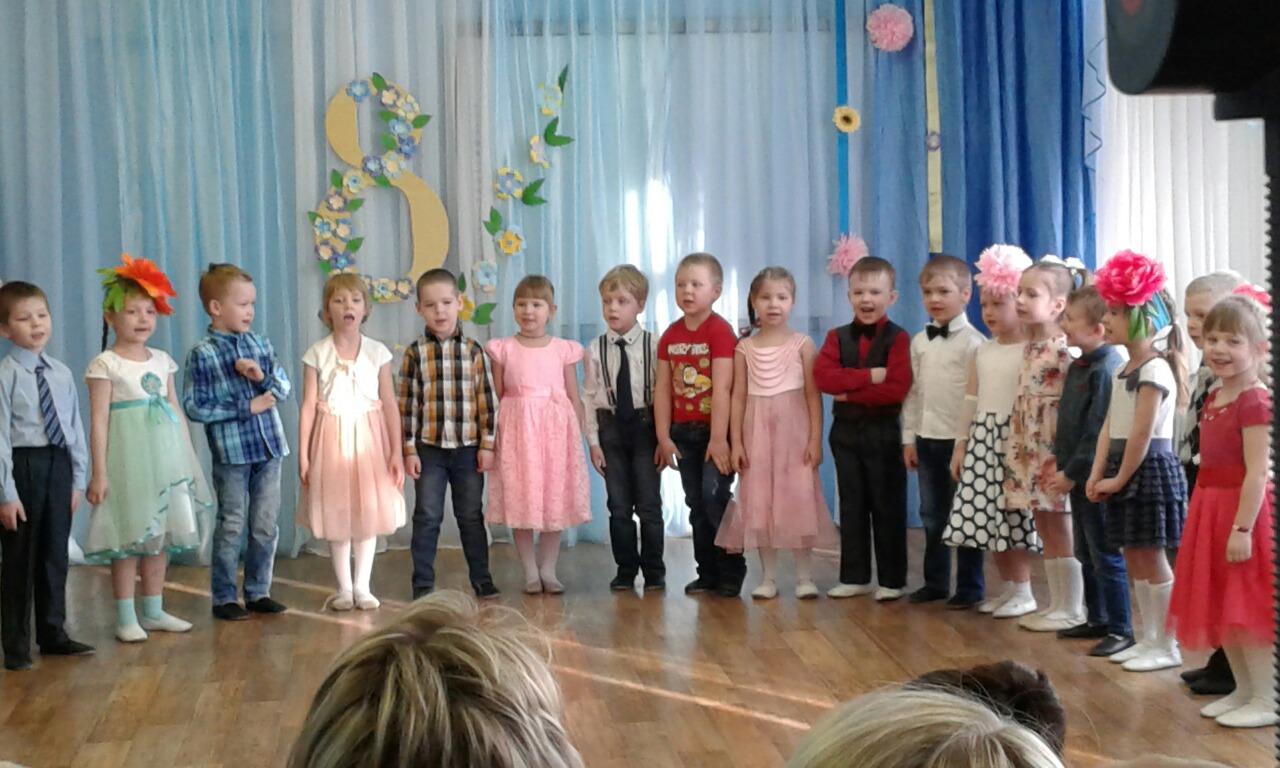 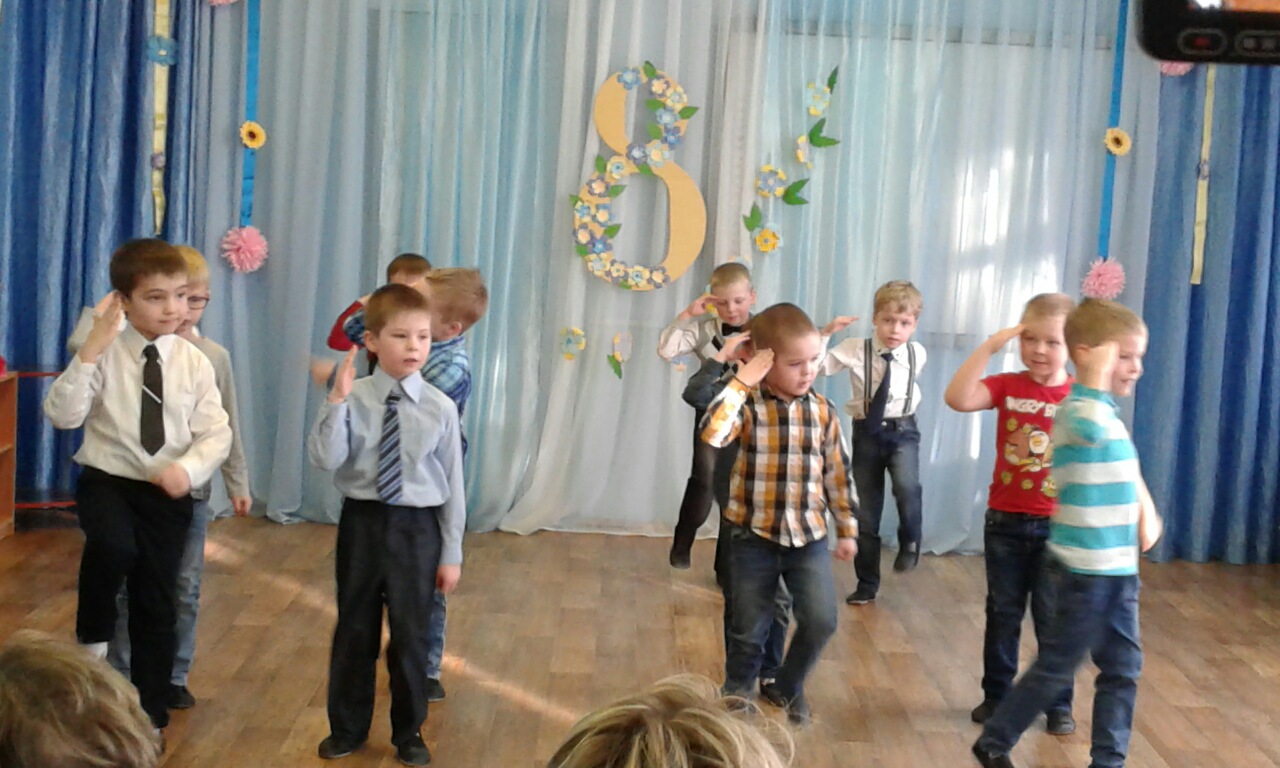 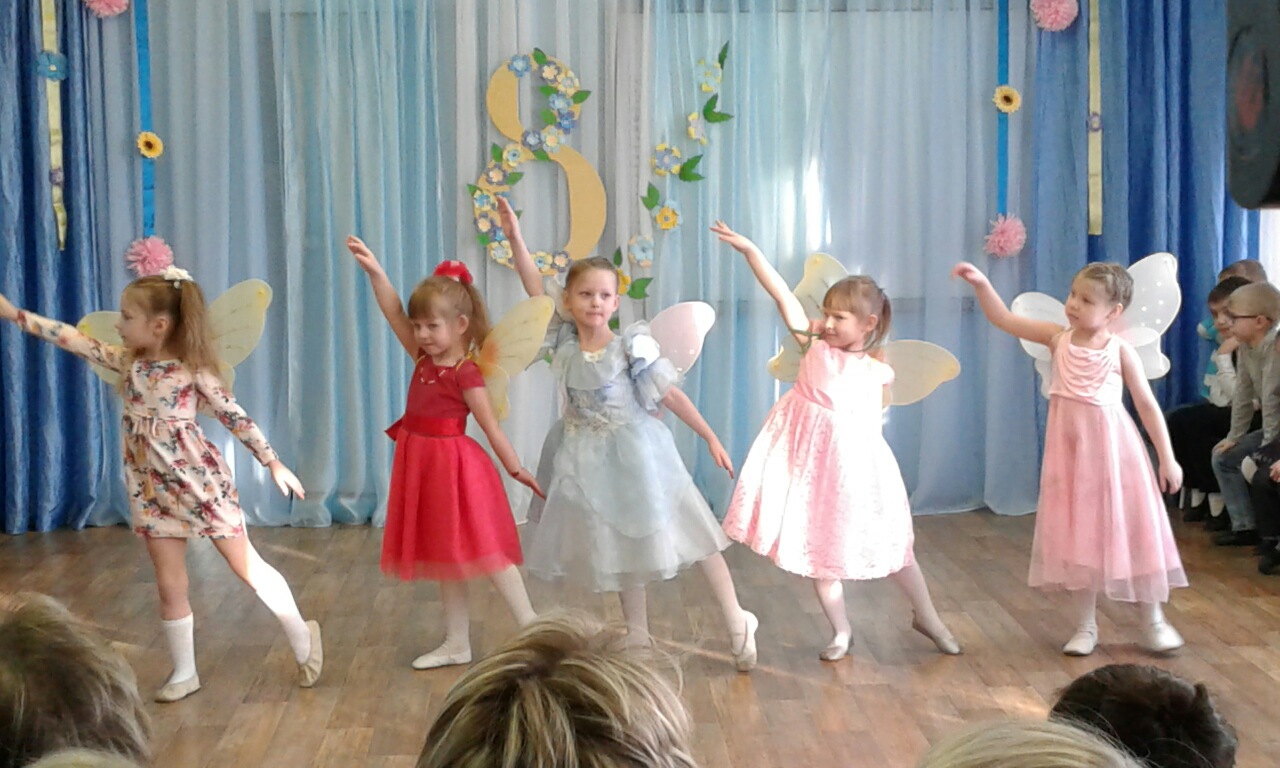 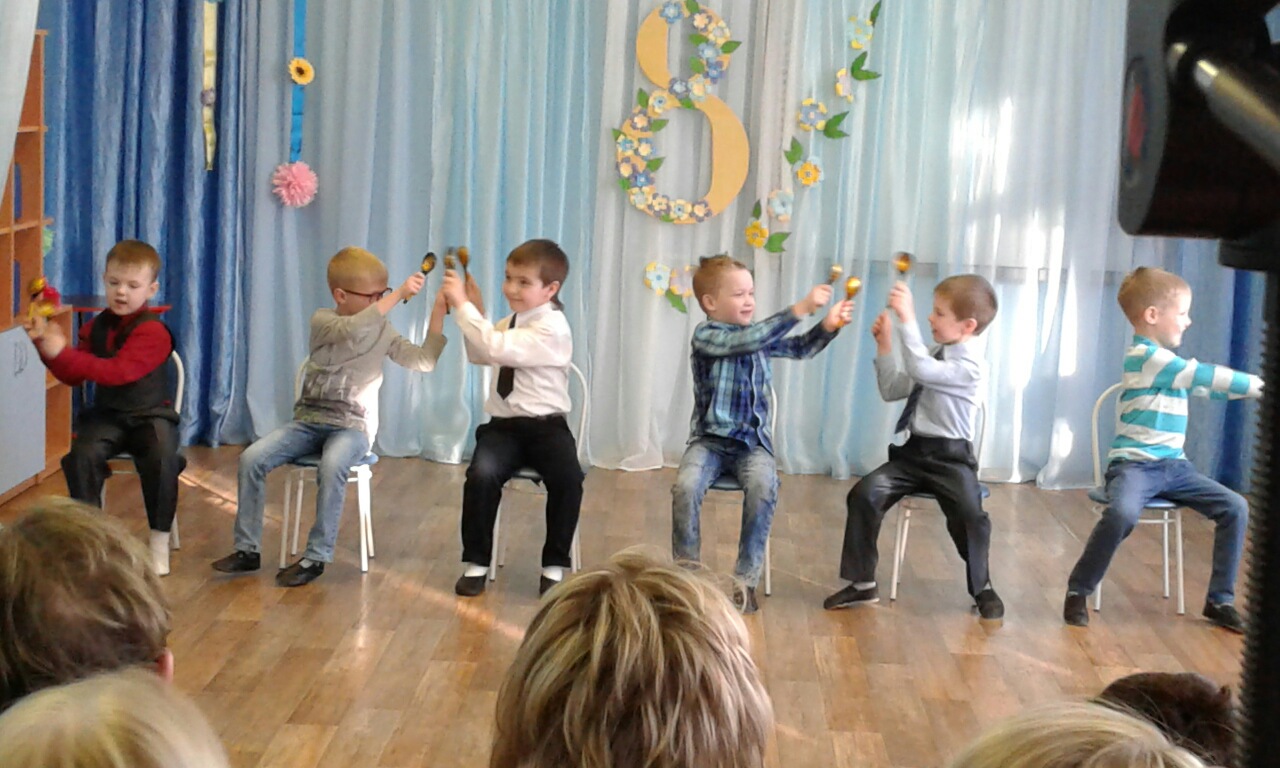 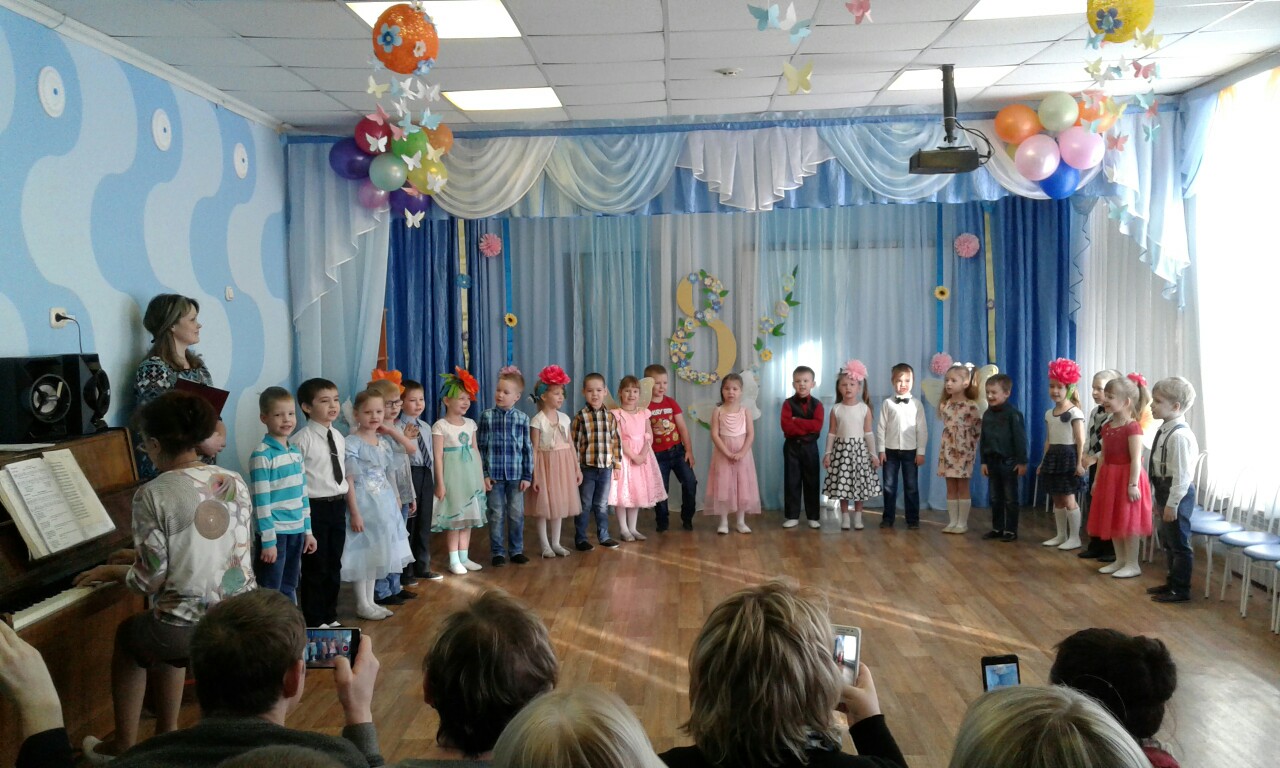 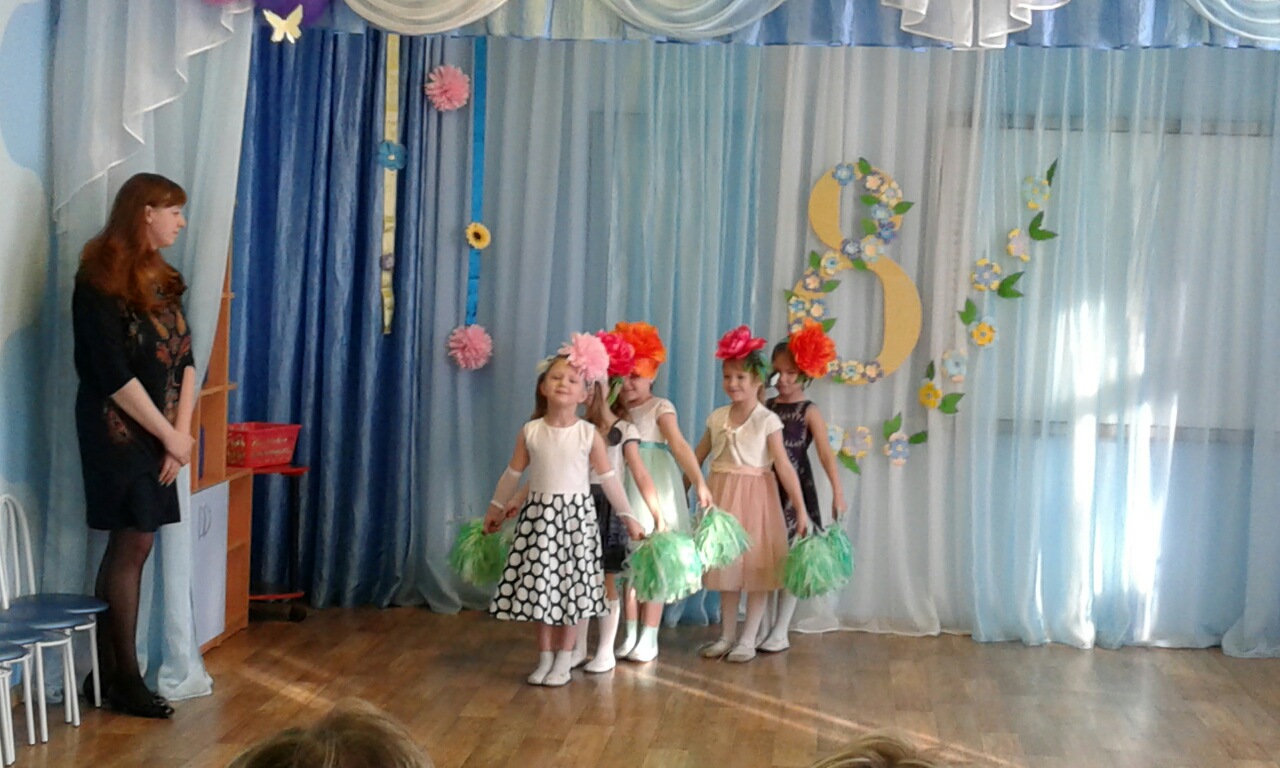 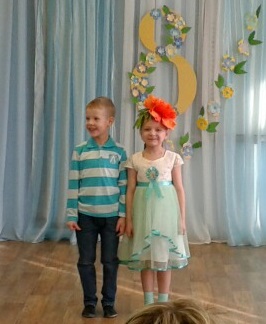 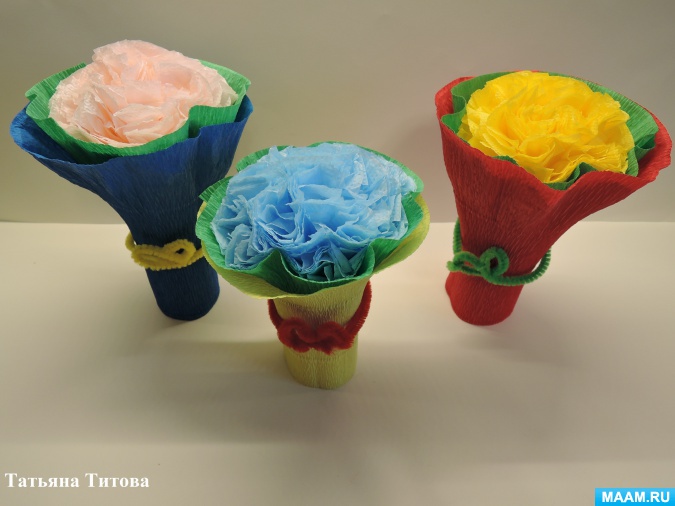 Чем порадовать любимую мамочку или бабушку в Международный женский день? Бесценным будет подарок, сделанный своими руками. Хорошо, если в изготовлении букета примет участие ребенок под чутким руководством папы. И просто замечательно, если процесс изготовления будет  происходить в отсутствии мамы или бабушки. Тогда неизгладимое впечатление от подаренного подарка гарантированно! Нам понадобятся:Салфетки, гофрированная бумага, втулка, степлер, ножницы.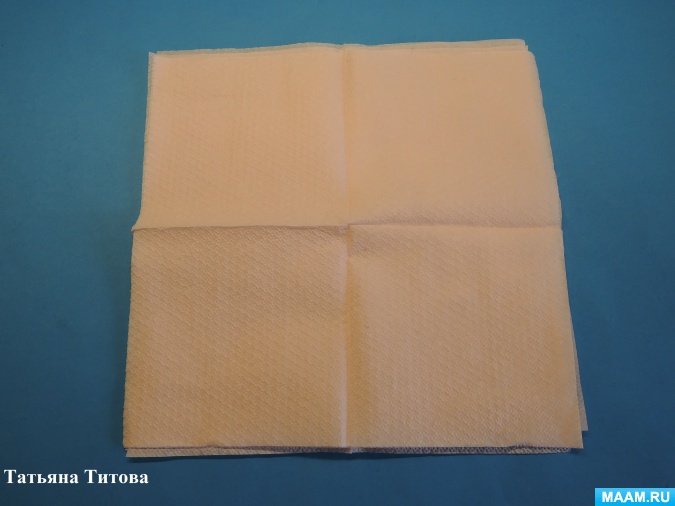 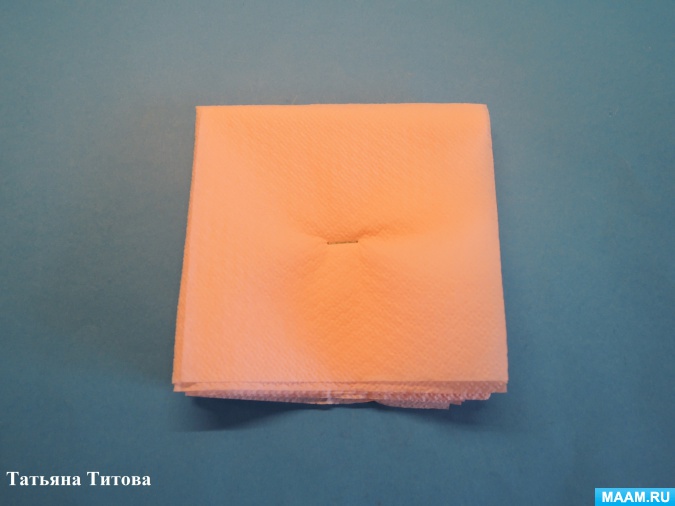 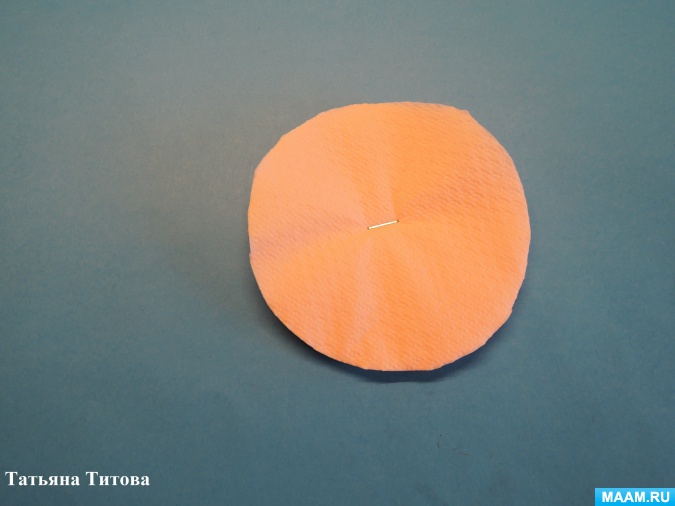 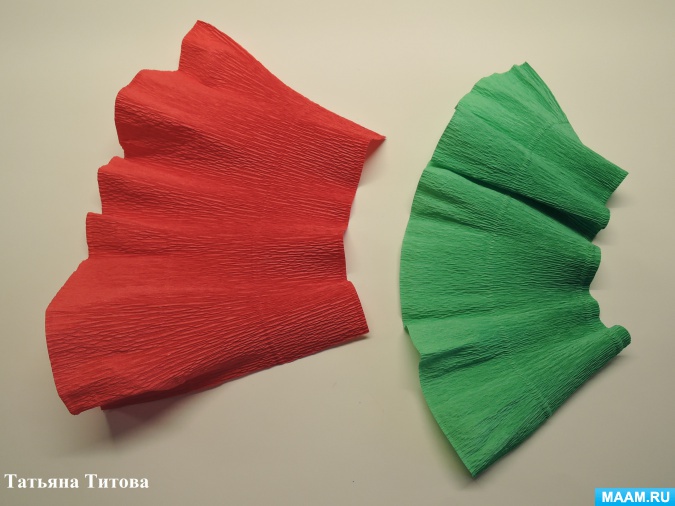 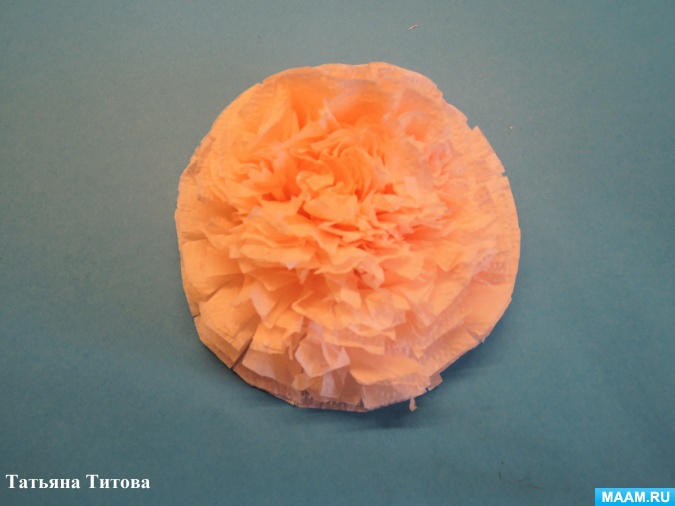 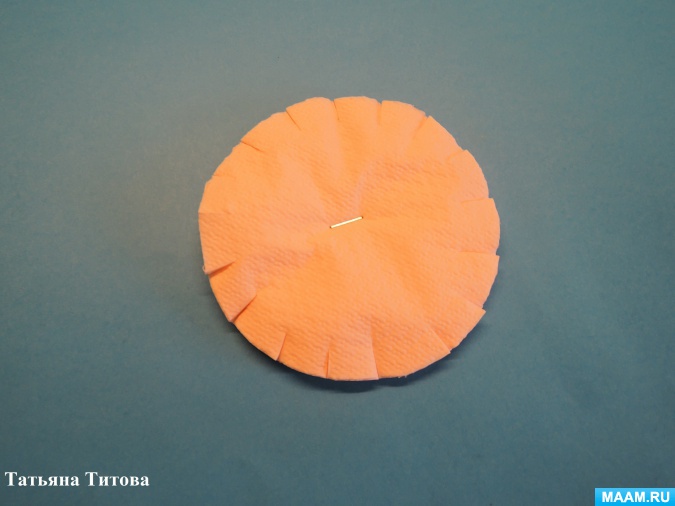 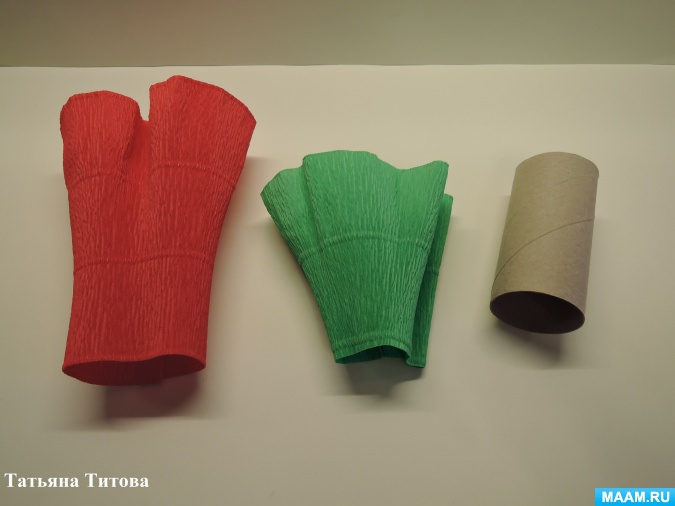 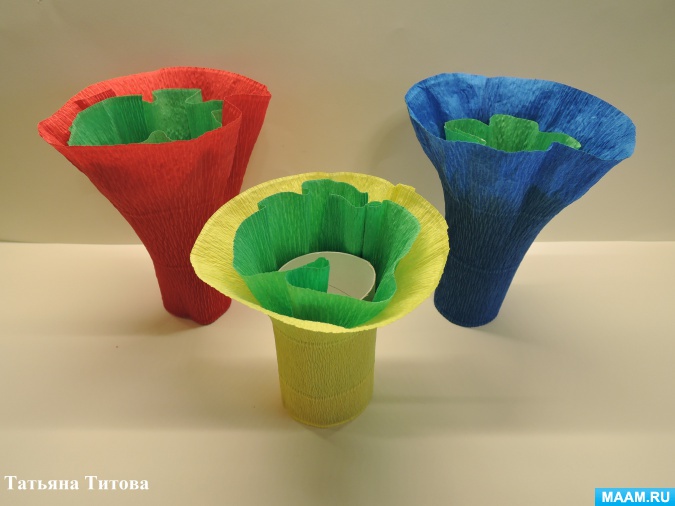 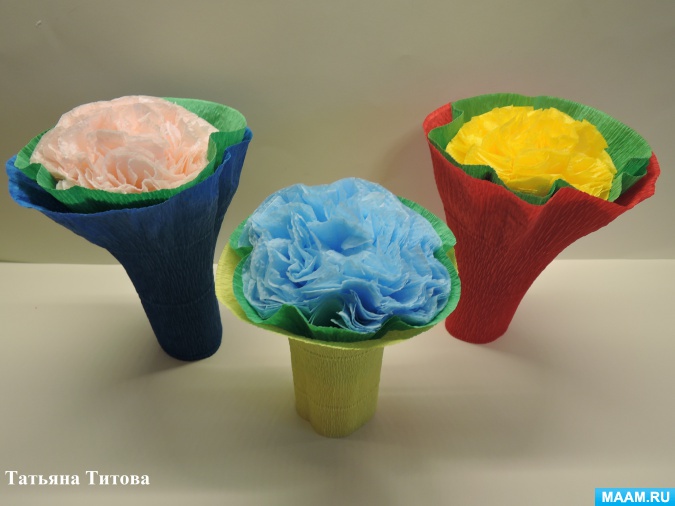 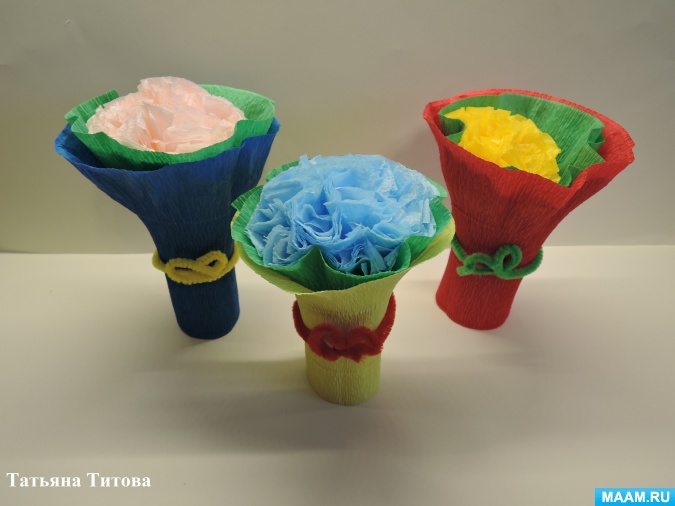 http://www.maam.ru/Предложите малышу посадить цветочек в горшок и обвести и раскрасить чашку для мамы.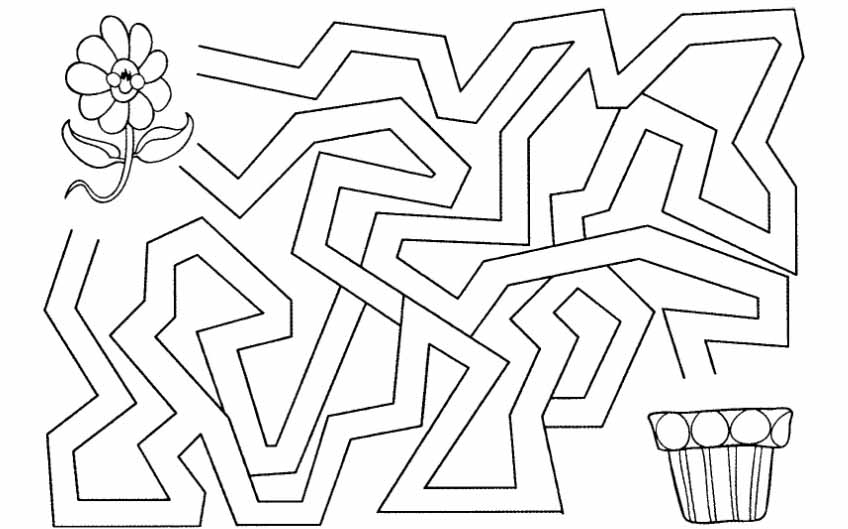 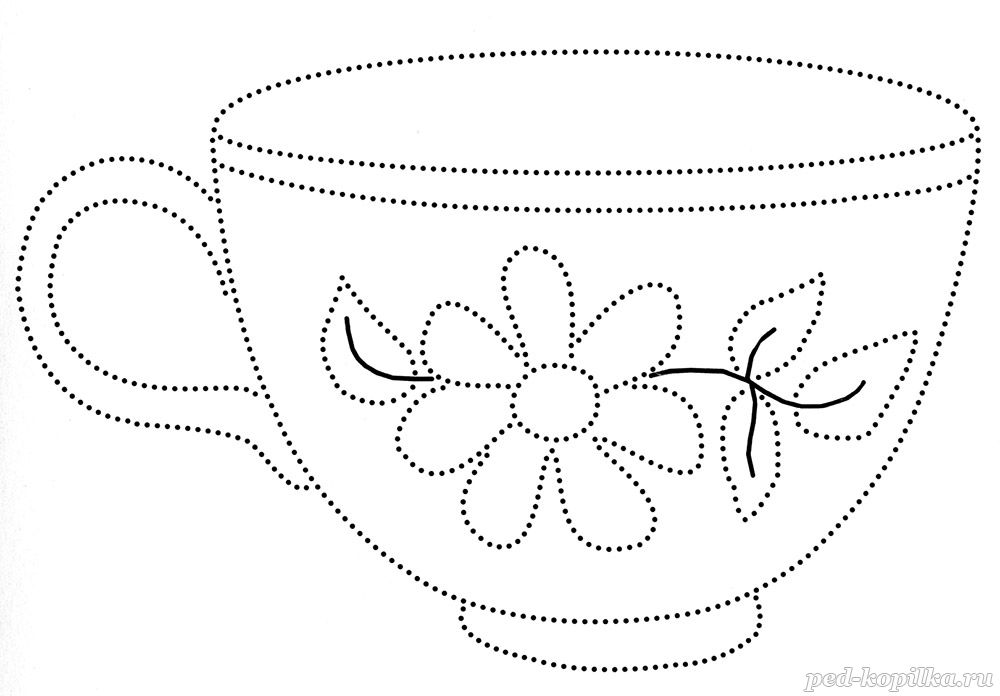 